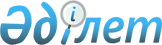 Тимирязев аудандық мәслихатының 2019 жылғы 25 желтоқсандағы № 42/1 "2020-2022 жылдарға арналған Тимирязев ауданының аудандық бюджетін бекіту туралы" шешіміне өзгерістер мен толықтырулар енгізу туралыСолтүстік Қазақстан облысы Тимирязев аудандық мәслихатының 2020 жылғы 17 наурыздағы № 44/3 шешімі. Солтүстік Қазақстан облысының Әділет департаментінде 2020 жылғы 27 наурызда № 6117 болып тіркелді
      Қазақстан Республикасының 2008 жылғы 4 желтоқсандағы Бюджет кодексінің 109-бабына және Қазақстан Республикасының 2001 жылғы 23 қантардағы "Қазақстан Республикасындағы жергілікті мемлекеттік басқару және өзін-өзі басқару туралы" Заңының 6-бабы 1-тармағының 1) тармақшасына сәйкес Тимирязев аудандық мәслихаты ШЕШІМ ҚАБЫЛДАДЫ:
      1. "2020-2022 жылдарға арналған Тимирязев ауданының аудандық бюджетін бекіту туралы" Тимирязев аудандық мәслихатының 2019 жылғы 25 желтоқсандағы № 42/1 шешіміне (2019 жылғы 31 желтоқсанда Қазақстан Республикасы нормативтік құқықтық актілерінің электрондық түрдегі эталондық бақылау банкінде жарияланған, Нормативтік құқықтық актілерін мемлекеттік тіркеу тізілімінде № 5759 болып тіркелген) келесі өзгерістер мен толықтырулар енгізілсін:
      1-тармақ жаңа редакцияда жазылсын:
       "1. 2020-2022 жылдарға арналған Тимирязев ауданының аудандық бюджеті осы шешімге тиісінше 1, 2 және 3-қосымшаларға сәйкес, соның ішінде 2020 жылға келесі көлемдерде бекітілсін:
      1) кірістер – 5 320 869,4 мың теңге:
      салықтық түсімдер – 305 964 мың теңге;
      салықтық емес түсімдер – 42 063 мың теңге;
      негізгі капиталды сатудан түсетін түсімдер – 5 000 мың теңге; 
      трансферттер түсімі – 4 967 842,4 мың теңге;
      2) шығындар – 5 359 006,2 мың теңге; 
      3) таза бюджеттік кредиттеу – 42 564 мың теңге:
      бюджеттік кредиттер – 55 746 мың теңге;
      бюджеттік кредиттерді өтеу – 13 182 мың теңге; 
      4) қаржы активтерімен операциялар бойынша сальдо – 2 100 мың теңге:
      қаржы активтерін сатып алу – 2 100 мың теңге;
      мемлекеттің қаржы активтерін сатудан түсетін түсімдер – 0 мың теңге;
      5) бюджет тапшылығы (профициті) - - 82 800,8 мың теңге;
      6) бюджет тапшылығын қаржыландыру (профицитін пайдалану) – 82 800,8 мың теңге:
      қарыздар түсімі – 55 671 мың теңге;
      қарыздарды өтеу – 13 182 мың теңге;
       бюджет қаражатының пайдаланылатын қалдықтары – 40311,8 мың теңге.";
      14-тармақ жаңа редакцияда жазылсын:
       "14. Азаматтық қызметшілер болып табылатын және Солтүстік Қазақстан облысы Тимирязев ауданының ауылдық жерінде жұмыс iстейтiн әлеуметтiк қамсыздандыру, білім беру, мәдениет және спорт, ветеринария саласындағы мамандарға қызметтiң осы түрлерiмен қалалық жағдайда айналысатын мамандардың айлық ақыларымен және мөлшерлемелерімен салыстырғанда жиырма бес пайызға жоғарылатылған лаузымдық айлықақылар мен тарифтiк мөлшерлемелер қарастырылсын.";
      мынадай мазмұндағы 14-1-тармақпен толықтырылсын:
       "14-1. 8-қосымшаға сәйкес, қаржы жылының басына қалыптасқан бюджеттік қаражаттың бос қалдықтары, 2019 жылы пайдаланылмаған республикалық және облыстық бюджеттерден нысаналы трансферттерді қайтару есебінен аудандық бюджет шығыстары қарастырылсын.";
       көрсетілген шешімнің 1-қосымшасы осы шешімнің 1-қосымшасына сәйкес жаңа редакцияда жазылсын; 
      көрсетілген шешім осы шешімнің 2-қосымшасына сәйкес 8-қосымшамен толықтырылсын.
      2. Осы шешім 2020 жылғы 1 қаңтардан бастап қолданысқа енгізіледі. 2020 жылға арналған Тимирязев ауданының бюджеті Қаржы жылының басына қалыптасқан бюджеттік қаражаттың бос қалдықтары және 2019 жылы пайдаланылмаған республикалық және облыстық бюджеттерден нысаналы трансферттерді қайтару есебінен аудандық бюджет шығыстары
					© 2012. Қазақстан Республикасы Әділет министрлігінің «Қазақстан Республикасының Заңнама және құқықтық ақпарат институты» ШЖҚ РМК
				
      Аудандық мәслихат 
сессиясының төрағасы 

Н. Усенков

      Аудандық мәслихаттың 
хатшысы 

С. Мустафин
Тимирязев аудандық мәслихатының 2020 жылғы 17 наурызы № 44/3 шешіміне 1-қосымшаТимирязев аудандық мәслихатының 2019 жылғы 25 желтоқсанындағы № 42/1 шешіміне 1-қосымша
Санаты
Сыныбы
Кіші сыныбы
Атауы
Сомасы (мың теңге)
1) Кірістер
5 320 869,4
1
Салықтық түсімдер
305 964
03
Әлеуметтiк салық
139 930
1
Әлеуметтiк салық
139 930
04
Меншікке салынатын салықтар
87 900
1
Мүлiкке салынатын салықтар
72 500
5
Бірыңғай жер салығы
15 400
05
Тауарларға, жұмыстарға және қызметтерге салынатын iшкi салықтар
73 576
2
Акциздер
1 365
3
Табиғи және басқа да ресурстарды пайдаланғаны үшiн түсетiн түсiмдер
65 233
4
Кәсiпкерлiк және кәсiби қызметтi жүргiзгенi үшiн алынатын алымдар
6 978
08
Заңдық маңызы бар әрекеттерді жасағаны және (немесе) оған уәкілеттігі бар мемлекеттік органдар немесе лауазымды адамдар құжаттар бергені үшін алынатын міндетті төлемдер
4 558
1
Мемлекеттік баж
4 558
2
Салықтық емес түсiмдер
42 063
01
Мемлекеттік меншіктен түсетін кірістер
2 863
5
Мемлекет меншігіндегі мүлікті жалға беруден түсетін кірістер
2 850
7
Мемлекеттік бюджеттен берілген кредиттер бойынша сыйақылар
13
06
Басқа да салықтық емес түсiмдер
39 200
1
Басқа да салықтық емес түсiмдер
39 200
3
Негізгі капиталды сатудан түсетін түсімдер
5 000
03
Жердi және материалдық емес активтердi сату
5 000
1
Жерді сату
5 000
4
Трансферттердің түсімдері
4 967 842,4
01
Төмен тұрған мемлекеттiк басқару органдарынан трансферттер 
90,4
3
Аудандық маңызы бар қалалардың, ауылдардың, кенттердің, ауылдық округтердің бюджеттерінен трансферттер
90,4
02
Мемлекеттiк басқарудың жоғары тұрған органдарынан түсетiн трансферттер
4 967 752
2
Облыстық бюджеттен түсетiн трансферттер
4 967 752
Функцио-налдық топ
Бюджеттік бағдарла-малардың әкімшісі
Бағдар-лама
Атауы
Сомасы (мың теңге)
2) Шығындар
5 359 006,2
01
Жалпы сипаттағы мемлекеттiк қызметтер 
346 526
112
Аудан (облыстық маңызы бар қала) мәслихатының аппараты
16 544
001
Аудан (облыстық маңызы бар қала) мәслихатының қызметін қамтамасыз ету жөніндегі қызметтер
16 544
122
Аудан (облыстық маңызы бар қала) әкімінің аппараты
109 699
001
Аудан (облыстық маңызы бар қала) әкімінің қызметін қамтамасыз ету жөніндегі қызметтер
100 530
003
Мемлекеттік органның күрделі шығыстары
9 169
459
Ауданның (облыстық маңызы бар қаланың) экономика және қаржы бөлімі
66 593
001
Ауданның (облыстық маңызы бар қаланың) экономикалық саясаттын қалыптастыру мен дамыту, мемлекеттік жоспарлау, бюджеттік атқару және коммуналдық меншігін басқару саласындағы мемлекеттік саясатты іске асыру жөніндегі қызметтер
27 775
003
Салық салу мақсатында мүлікті бағалауды жүргізу
508
010
Жекешелендіру, коммуналдық меншікті басқару, жекешелендіруден кейінгі қызмет және осыған байланысты дауларды реттеу 
310
113
Жергілікті бюджеттерден берілетін ағымдағы нысаналы трансферттер
38 000
495
Ауданның (облыстық маңызы бар қаланың) сәулет, құрылыс, тұрғын үй-коммуналдық шаруашылығы, жолаушылар көлігі және автомобиль жолдары бөлімі
153 690
001
Жергілікті деңгейде сәулет, құрылыс, тұрғын үй-коммуналдық шаруашылық, жолаушылар көлігі және автомобиль жолдары саласындағы мемлекеттік саясатты іске асыру жөніндегі қызметтер
14 627
003
Мемлекеттік органның күрделі шығыстары
420
113
Жергілікті бюджеттерден берілетін ағымдағы нысаналы трансферттер
138 643
02
Қорғаныс
6 062
122
Аудан (облыстық маңызы бар қала) әкімінің аппараты
6 062
005
Жалпыға бірдей әскери міндетті атқару шеңберіндегі іс-шаралар
3 530
006
Аудан (облыстық маңызы бар қала) ауқымындағы төтенше жағдайлардың алдын алу және оларды жою
1 247
007
Аудандық (қалалық) ауқымдағы дала өрттерінің, сондай-ақ мемлекеттік өртке қарсы қызмет органдары құрылмаған елдi мекендерде өрттердің алдын алу және оларды сөндіру жөніндегі іс-шаралар
1 285
04
Бiлiм беру
2 341 265
464
Ауданның (облыстық маңызы бар қаланың) білім бөлімі
2 305 951
001
Жергілікті деңгейде білім беру саласындағы мемлекеттік саясатты іске асыру жөніндегі қызметтер
10 666
003
Жалпы білім беру
1 933 917
005
Ауданның (облыстық маңызы бар қаланың) мемлекеттік білім беру мекемелер үшін оқулықтар мен оқу-әдiстемелiк кешендерді сатып алу және жеткізу
19 529
006
Балаларға қосымша білім беру
59 202
007
Аудандық (қалалық) ауқымдағы мектеп олимпиадаларын және мектептен тыс іс-шараларды өткiзу
613
009
Мектепке дейінгі тәрбие мен оқыту ұйымдарының қызметін қамтамасыз ету
71 469
015
Жетім баланы (жетім балаларды) және ата-аналарының қамқорынсыз қалған баланы (балаларды) күтіп-ұстауға қамқоршыларға (қорғаншыларға) ай сайынға ақшалай қаражат төлемі 
3 867
023
Әдістемелік жұмыс
15 601
029
Балалар мен жасөспірімдердің психикалық денсаулығын зерттеу және халыққа психологиялық-медициналық-педагогикалық консультациялық көмек көрсету 
16 375
040
Мектепке дейінгі білім беру ұйымдарында мемлекеттік білім беру тапсырысын іске асыруға
36 185
067
Ведомстволық бағыныстағы мемлекеттік мекемелер мен ұйымдардың күрделі шығыстары
138 527
465
Ауданның (облыстық маңызы бар қаланың) дене шынықтыру және спорт бөлімі
35 314
017
Балалар мен жасөспірімдерге спорт бойынша қосымша білім беру 
35 314
06
Әлеуметтiк көмек және әлеуметтiк қамсыздандыру
191 428,3
451
Ауданның (облыстық маңызы бар қаланың) жұмыспен қамту және әлеуметтік бағдарламалар бөлімі
187 367,3
001
Жергілікті деңгейде халық үшін әлеуметтік бағдарламаларды жұмыспен қамтуды қамтамасыз етуді іске асыру саласындағы мемлекеттік саясатты іске асыру жөніндегі қызметтер 
21 703
002
Жұмыспен қамту бағдарламасы
74 248,3
005
Мемлекеттік атаулы әлеуметтік көмек 
20 504
007
Жергілікті өкілетті органдардың шешімі бойынша мұқтаж азаматтардың жекелеген топтарына әлеуметтік көмек 
11 188
010
Үйден тәрбиеленіп оқытылатын мүгедек балаларды материалдық қамтамасыз ету
858
011
Жәрдемақыларды және басқа да әлеуметтік төлемдерді есептеу, төлеу мен жеткізу бойынша қызметтерге ақы төлеу
239
014
Мұқтаж азаматтарға үйде әлеуметтiк көмек көрсету
25 533
023
Жұмыспен қамту орталықтарының қызметін қамтамасыз ету
26 448
050
Қазақстан Республикасында мүгедектердің құқықтарын қамтамасыз етуге және өмір сүру сапасын жақсарту 
6 646
464
Ауданның (облыстық маңызы бар қаланың) білім бөлімі
4 061
030
Патронат тәрбиешілерге берілген баланы (балаларды) асырап бағу 
4 061
07
Тұрғын үй-коммуналдық шаруашылық
429 623,6
455
Ауданның (облыстық маңызы бар қаланың) мәдениет және тілдерді дамыту бөлімі
3 008,7
024
Нәтижелі жұмыспен қамтуды және жаппай кәсіпкерлікті дамытудың 2017-2021 жылдарға арналған "Еңбек" мемлекеттік бағдарламасы шеңберінде қалалардың және ауылдық елді мекендердің объектілерін жөндеу
3 008,7
495
Ауданның (облыстық маңызы бар қаланың) сәулет, құрылыс, тұрғын үй-коммуналдық шаруашылығы, жолаушылар көлігі және автомобиль жолдары бөлімі
426 614,9
013
Коммуналдық шаруашылықты дамыту
7 800
016
Сумен жабдықтау және су бұру жүйесінің жұмыс істеуі
1 131,9
020
Кондоминиум объектілеріне техникалық паспорттар дайындау
170
025
Елді мекендердегі көшелерді жарықтандыру
3 441
026
Ауданның (облыстық манызы бар қаланың) қоммуналдық меншігіндегі жылу желілерін пайдалануды ұйымдастыру
3 000
031
Елдi мекендердiң санитариясын қамтамасыз ету
6 800
058
Ауылдық елді мекендердегі сумен жабдықтау және су бұру жүйелерін дамыту
49 816
098
Коммуналдық тұрғын үй қорының тұрғын үйлерін сатып алу
354 456
08
Мәдениет, спорт, туризм және ақпараттық кеңістiк
244 121
455
Ауданның (облыстық маңызы бар қаланың) мәдениет және тілдерді дамыту бөлімі
121 166
001
Жергілікті деңгейде тілдерді және мәдениетті дамыту саласындағы мемлекеттік саясатты іске асыру жөніндегі қызметтер
8 716
003
Мәдени-демалыс жұмысын қолдау
33 561
006
Аудандық (қалалық) кiтапханалардың жұмыс iстеуi
50 643
007
Мемлекеттік тілді және Қазақстан халқының басқа да тілдерін дамыту
681
010
Мемлекеттік органның күрделі шығыстары
200
032
Ведомстволық бағыныстағы мемлекеттік мекемелер және ұйымдардың күрделі шығыстары
24 598
113
Жергілікті бюджеттерден берілетін ағымдағы нысаналы трансферттер
2 767
456
Ауданның (облыстық маңызы бар қаланың) ішкі саясат бөлімі
24 005
001
Жергілікті деңгейде ақпарат, мемлекеттілікті нығайту және азаматтардың әлеуметтік сенімділігін қалыптастыру саласында мемлекеттік саясатты іске асыру жөніндегі қызметтер
10 688
002
Мемлекеттік ақпараттық саясат жүргізу жөніндегі қызметтер
6 720
003
Жастар саясаты саласында іс-шараларды іске асыру
6 097
006
Мемлекеттік органның күрделі шығыстары
500
465
Ауданның (облыстық маңызы бар қаланың) дене шынықтыру және спорт бөлімі
14 657
001
Жергілікті деңгейде дене шынықтыру және спорт саласындағы мемлекеттік саясатты іске асыру жөніндегі қызметтер
9 153
006
Аудандық (облыстық маңызы бар қалалық) деңгейде спорттық жарыстар өткiзу
504
007
Әртүрлi спорт түрлерi бойынша аудан (облыстық маңызы бар қала) құрама командаларының мүшелерiн дайындау және олардың облыстық спорт жарыстарына қатысуы
5 000
495
Ауданның (облыстық маңызы бар қаланың) сәулет, құрылыс, тұрғын үй-коммуналдық шаруашылығы, жолаушылар көлігі және автомобиль жолдары бөлімі
84 293
021
Cпорт объектілерін дамыту
84 293
10
Ауыл, су, орман, балық шаруашылығы, ерекше қорғалатын табиғи аумақтар, қоршаған ортаны және жануарлар дүниесін қорғау, жер қатынастары
100 581
459
Ауданның (облыстық маңызы бар қаланың) экономика және қаржы бөлімі
10 065
099
Мамандарға әлеуметтік қолдау көрсету жөніндегі шараларды іске асыру
10 065
462
Ауданның (облыстық маңызы бар қаланың) ауыл шаруашылығы бөлімі
24 476
001
Жергілікті деңгейде ауыл шаруашылығы саласындағы мемлекеттік саясатты іске асыру жөніндегі қызметтер
23 976
006
Мемлекеттік органның күрделі шығыстары
500
463
Ауданның (облыстық маңызы бар қаланың) жер қатынастары бөлімі
11 237
001
Аудан (облыстық маңызы бар қала) аумағында жер қатынастарын реттеу саласындағы мемлекеттік саясатты іске асыру жөніндегі қызметтер
10 967
007
Мемлекеттік органның күрделі шығыстары
270
473
Ауданның (облыстық маңызы бар қаланың) ветеринария бөлімі
54 803
001
Жергілікті деңгейде ветеринария саласындағы мемлекеттік саясатты іске асыру жөніндегі қызметтер
12 842
006
Ауру жануарларды санитарлық союды ұйымдастыру
540
007
Қаңғыбас иттер мен мысықтарды аулауды және жоюды ұйымдастыру 
1 005
009
Жануарлардың энзоотиялық аурулары бойынша ветеринариялық іс-шараларды жүргізу
3 099
010
Ауыл шаруашылығы жануарларын сәйкестендіру жөніндегі іс-шараларды өткізу
2 517
011
Эпизоотияға қарсы іс-шаралар жүргізу
33 577
047
Жануарлардың саулығы мен адамның денсаулығына қауіп төндіретін, алып қоймай залалсыздандырылған (зарарсыздандырылған) және қайта өңделген жануарлардың, жануарлардан алынатын өнімдер мен шикізаттың құнын иелеріне өтеу 
1 223
12
Көлiк және коммуникация
1 487 950
495
Ауданның (облыстық маңызы бар қаланың) сәулет, құрылыс, тұрғын үй-коммуналдық шаруашылығы, жолаушылар көлігі және автомобиль жолдары бөлімі
1 487 950
023
Автомобиль жолдарының жұмыс істеуін қамтамасыз ету
11 200
034
Көлiк инфрақұрылымының басым жобаларын іске асыру
1 474 710
039
Әлеуметтік маңызы бар қалалық (ауылдық), қала маңындағы және ауданішілік қатынастар бойынша жолаушылар тасымалдарын субсидиялау
2 040
13
Басқалар
16 463
459
Ауданның (облыстық маңызы бар қаланың) экономика және қаржы бөлімі
7 220
012
Ауданның (облыстық маңызы бар қаланың) жергілікті атқарушы органының резерві
7 220
469
Ауданның (облыстық маңызы бар қаланың) кәсіпкерлік бөлімі
9 243
001
Жергілікті деңгейде кәсіпкерлікті дамыту саласындағы мемлекеттік саясатты іске асыру жөніндегі қызметтер
9 243
14
Борышқа қызмет көрсету
39
459
Ауданның (облыстық маңызы бар қаланың) экономика және қаржы бөлімі
39
021
Жергілікті атқарушы органдардың облыстық бюджеттен қарыздар бойынша сыйақылар мен өзге де төлемдерді төлеу бойынша борышына қызмет көрсету
39
15
Трансферттер
194 947,3
459
Ауданның (облыстық маңызы бар қаланың) экономика және қаржы бөлімі
194 947,3
006
Пайдаланылмаған (толық пайдаланылмаған) нысаналы трансферттерді қайтару
14 414,3
038
Субвенциялар
165 768
054
Қазақстан Республикасының Ұлттық қорынан берілетін нысаналы трансферт есебінен республикалық бюджеттен бөлінген пайдаланылмаған (түгел пайдаланылмаған) нысаналы трансферттердің сомасын қайтару
14 765
3) Таза бюджеттік кредиттеу
42 564
Бюджеттік кредиттер
55 746
10
Ауыл, су, орман, балық шаруашылығы, ерекше қорғалатын табиғи аумақтар, қоршаған ортаны және жануарлар дүниесін қорғау, жер қатынастары
55 746
459
Ауданның (облыстық маңызы бар қаланың) экономика және қаржы бөлімі
55 746
018
Мамандарды әлеуметтік қолдау шараларын іске асыру үшін бюджеттік кредиттер
55 746
Санаты
Сыныбы
Кіші сыныбы
Атауы
Сомасы (мың теңге)
5
Бюджеттік кредиттерді өтеу
13 182
01
Бюджеттік кредиттерді өтеу
13 182
1
Мемлекеттік бюджеттен берілген, бюджеттік кредиттерді өтеу 
13 182
4) Қаржы активтерімен операциялар бойынша сальдо 
2 100
Қаржы активтерін сатып алу 
2 100
Функцио-налдық топ
Бюджеттік бағдарла-малардың әкімшісі
Бағдар-лама
Атауы
Сомасы (мың теңге)
13
Басқалар
2 100
495
Ауданның (облыстық маңызы бар қаланың) сәулет, құрылыс, тұрғын үй-коммуналдық шаруашылығы, жолаушылар көлігі және автомобиль жолдары бөлімі
2 100
065
Заңды тұлғалардың жарғылық капиталын қалыптастыру немесе ұлғайту
2 100
5) Бюджет тапшылығы (профицитi) 
- 82 800,8
6) Бюджет тапшылығын қаржыландыру (профицитін пайдалану)
82 800,8
Санаты
Сыныбы
Кіші сыныбы
Атауы
Сомасы (мың теңге)
7
Қарыздар түсімдері
55 671
01
Мемлекеттік ішкі қарыздар 
55 671
2
Қарыз алу келісім-шарттары
55 671
Функцио-налдық топ
Бюджеттік бағдарла-малардың әкімшісі
Бағдар-лама
Атауы
Сомасы (мың теңге)
16
Қарыздарды өтеу
13 182
459
Ауданның (облыстық маңызы бар қаланың) экономика және қаржы бөлімі
13 182
005
Жергілікті атқарушы органның жоғары тұрған бюджет алдындағы борышын өтеу 
13 182
Санаты
Сыныбы
Кіші сыныбы
Атауы
Сомасы (мың теңге)
8
Пайдаланатын бюджет қаражатының қалдықтары
40 311,8
01
Бюджет қаражатының қалдықтары
40 311,8
1
Бос бюджет қаражатының қалдықтары 
40 311,8Тимирязев аудандық мәслихатының 2020 жылғы 17 наурызындағы № 44/3 шешіміне 2-қосымшаТимирязев аудандық мәслихатының 2019 жылғы 25 желтоқсанындағы № 42/1 шешіміне 8-қосымша
Санаты
Сыныбы
Кіші сыныбы
Атауы
Сомасы (мың теңге)
1) Кірістер
40 311,8
8
Пайдаланатын бюджет қаражатының қалдықтары
40 311,8
01
Бюджет қаражатының қалдықтары
40 311,8
1
Бос бюджет қаражатының қалдықтары
40 311,8
Функцио-налдық топ
Бюджеттік бағдарла-малардың әкімшісі
Бағдар-лама
Атауы
Сомасы (мың теңге)
2) Шығындар
40 311,8
01
Жалпы сипаттағы мемлекеттiк қызметтер 
3 980
122
Аудан (облыстық маңызы бар қала) әкімінің аппараты
1 200
001
Аудан (облыстық маңызы бар қала) әкімінің қызметін қамтамасыз ету жөніндегі қызметтер
200
003
Мемлекеттік органның күрделі шығыстары
1 000
495
Ауданның (облыстық маңызы бар қаланың) экономика және қаржы бөлімі
2 780
001
Ауданның (облыстық маңызы бар қаланың) экономикалық саясаттын қалыптастыру мен дамыту, мемлекеттік жоспарлау, бюджеттік атқару және коммуналдық меншігін басқару саласындағы мемлекеттік саясатты іске асыру жөніндегі қызметтер
2 780
02
Қорғаныс
722
122
Аудан (облыстық маңызы бар қала) әкімінің аппараты
722
006
Аудан (облыстық маңызы бар қала) ауқымындағы төтенше жағдайлардың алдын алу және оларды жою
722
04
Бiлiм беру
230
465
Ауданның (облыстық маңызы бар қаланың) дене шынықтыру және спорт бөлімі
230
017
Балалар мен жасөспірімдерге спорт бойынша қосымша білім беру
230
07
Тұрғын үй-коммуналдық шаруашылық
4 301,9
495
Ауданның (облыстық маңызы бар қаланың) сәулет, құрылыс, тұрғын үй-коммуналдық шаруашылығы, жолаушылар көлігі және автомобиль жолдары бөлімі
4 301,9
016
Сумен жабдықтау және су бұру жүйесінің жұмыс істеуі
1 131,9
020
Кондоминиум объектілеріне техникалық паспорттар дайындау
170
026
Ауданның (облыстық манызы бар қаланың) қоммуналдық меншігіндегі жылу желілерін пайдалануды ұйымдастыру
3 000
08
Мәдениет, спорт, туризм және ақпараттық кеңістiк
1 388
456
Ауданның (облыстық маңызы бар қаланың) ішкі саясат бөлімі
1 388
001
Жергілікті деңгейде ақпарат, мемлекеттілікті нығайту және азаматтардың әлеуметтік сенімділігін қалыптастыру саласында мемлекеттік саясатты іске асыру жөніндегі қызметтер
888
003
Жастар саясаты саласында іс-шараларды іске асыру
500
10
Ауыл, су, орман, балық шаруашылығы, ерекше қорғалатын табиғи аумақтар, қоршаған ортаны және жануарлар дүниесін қорғау, жер қатынастары
575
459
Ауданның (облыстық маңызы бар қаланың) экономика және қаржы бөлімі
75
018
Мамандарды әлеуметтік қолдау шараларын іске асыру үшін бюджеттік кредиттер
75
463
Ауданның (облыстық маңызы бар қаланың) жер қатынастары бөлімі
500
001
Аудан (облыстық маңызы бар қала) аумағында жер қатынастарын реттеу саласындағы мемлекеттік саясатты іске асыру жөніндегі қызметтер
500
14
Борышқа қызмет көрсету
26
459
Ауданның (облыстық маңызы бар қаланың) экономика және қаржы бөлімі
26
021
Жергілікті атқарушы органдардың облыстық бюджеттен қарыздар бойынша сыйақылар мен өзге де төлемдерді төлеу бойынша борышына қызмет көрсету
26
15
Трансферттер
29 088,9
459
Ауданның (облыстық маңызы бар қаланың) экономика және қаржы бөлімі
29 088,9
006
Пайдаланылмаған (толық пайдаланылмаған) нысаналы трансферттерді қайтару
14 323,9
054
Қазақстан Республикасының Ұлттық қорынан берілетін нысаналы трансферт есебінен республикалық бюджеттен бөлінген пайдаланылмаған (түгел пайдаланылмаған) нысаналы трансферттердің сомасын қайтару
14 765